DEPARTMENT OF PLANNING, INDUSTRY AND ENVIRONMENT
Floodplain Management Program
Implementation project prioritisation information form 2021-22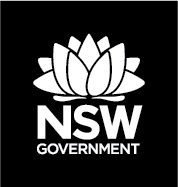 
Closing date: 5.00pm 18 March 2021This form must be submitted as an attachment to the application for financial assistance made through the Grants Management System for all Stage 3 and 4 projects. It replaces the new works ranking form. For help completing this form, consult the Guidelines for Applicants 2021-22 – Floodplain Management Program.This form is to be completed electronically. To complete the form, click in the shaded boxes and enter the required information. A cross in a box is equivalent to a tick.Answer all questions on implementation project assessment sheets 1 and 2. Complete implementation project assessment sheets 3, 4, 5, 6 or 7 depending on the type of project stage you have nominated in your application for funding.Please answer all questions based on the planning flood (typically 1% AEP flood (1 in 100-year average) recurrence interval (ARI) flood or the flood of record) for the urban area benefitting from the project unless stated otherwise.Please answer all questions based on the planning flood (typically 1% AEP flood (1 in 100 year ARI flood) or the flood of record) for the urban area benefitting from the project unless stated otherwise.Please answer all questions based on the planning flood (typically 1% AEP flood (1 in 100 year) ARI flood or the flood of record) for the urban area benefitting from the project unless stated otherwise.Please answer all questions based on the planning flood (typically 1% AEP flood (1 in 100 year) ARI flood or the flood of record) for the urban area benefitting from the project unless stated otherwise.Please answer all questions based on the planning flood (typically 1% AEP flood (1 in 100 year) ARI flood or the flood of record) for the urban area benefitting from the project unless stated otherwise.Please answer all questions based on the planning flood (typically 1% AEP flood (1 in 100 year) ARI flood or the flood of record) for the urban area benefitting from the project unless stated otherwise.Please answer all questions based on the planning flood (typically 1% AEP flood (1 in 100 year) ARI flood or the flood of record) for the urban area benefitting from the project unless stated otherwise.This form must be lodged with the Floodplain Management Program application for financial assistance 2020-21 for this project and be included as an attachment in the Grants Management System.Before submitting your application, please make sure that you have included all the necessary information.Applications must be submitted by 5.00pm 18 March 2021.Implementation project assessment sheet 1: 
All applicationsProject nameImplementation stage e.g. investigation and design,  construction or combinedCouncilContact personEmail C1. Source of flood information. Please place ‘x’ in one box only for information source.C1. Source of flood information. Please place ‘x’ in one box only for information source.Recorded flood historyFlood studyAnecdotal evidenceC2. 	Flood behaviour and impacts in area. Please place ‘x’ in each relevant box.C2. 	Flood behaviour and impacts in area. Please place ‘x’ in each relevant box.Urban area is in a floodwayUrban area is high hazard (Manual) or H5-H6 (Australian Disaster Resilience Guidelines 7.3)Little warning time (less than 24 hours)Rapid water level rise (more than 0.1 metres per hour)Typical depth above floor levels of houses >1 metreC3. 	Scale of problem – number of dwellings affected.  Please place ‘x’ in one box only for highest number of dwellings affected by flooding above floor level.C3. 	Scale of problem – number of dwellings affected.  Please place ‘x’ in one box only for highest number of dwellings affected by flooding above floor level.<50 dwellings affected51–100 dwellings affected101–500 dwellings affected501–1000 dwellings affectedOver 1000 dwellings affected C4. 	Scale of problem – percentage of dwellings flooded. Please place ‘x’ in one box only for the percentage of total dwellings in the area affected by over-floor flooding.C4. 	Scale of problem – percentage of dwellings flooded. Please place ‘x’ in one box only for the percentage of total dwellings in the area affected by over-floor flooding.80–100% of dwellings affected60–79% of dwellings affected40– 59% of dwellings affected20–39% of dwellings affected<20% of dwellings affectedC5. 	Scale of problem – occurrence of over-floor flooding. Please place ‘x’ in one box only for the number of times over-floor flooding has been experienced by a significant number of dwellings, where a significant number is 25% or more of the answer to Question C3.C5. 	Scale of problem – occurrence of over-floor flooding. Please place ‘x’ in one box only for the number of times over-floor flooding has been experienced by a significant number of dwellings, where a significant number is 25% or more of the answer to Question C3.<3 times3–5 times6–10 times11–20 times>20 timesC6. 	Scale of problem – evacuation requirements. Please place ‘x’ in each relevant box.C6. 	Scale of problem – evacuation requirements. Please place ‘x’ in each relevant box.Evacuation centres outside the community e.g. in an adjacent or external townshipEvacuation in a hurry due to extreme rate of water rise and associated danger to evacueesEvacuation leaves no time for damage reductionEvacuation required from areaExternal evacuation assistance necessary due to loss of overland evacuation routeImplementation project assessment sheet 2:Detailed data – all applicationsC7. 	Community involvement in project.  Please place ‘x’ in one box only for highest level of community involvement.C7. 	Community involvement in project.  Please place ‘x’ in one box only for highest level of community involvement.Developed by committee with community membership in accordance with the ManualDeveloped by a project steering committee with community membershipInput from one community meeting during the evolution of the projectInput from more than one community meeting during the evolution of the projectNo public comment or inputPublic comment invited on environmental impact statement or project development applicationC8. 	Strategic planning in place. Please place ‘x’ in one box only for the highest level of strategic planning in place to manage new development on the floodplain.C8. 	Strategic planning in place. Please place ‘x’ in one box only for the highest level of strategic planning in place to manage new development on the floodplain.Development control plan (DCP) with specific flood-related controlsFloodplain risk management plan not supported by other planning controlsFloodplain risk management plan supported by a local environmental plan (LEP) and DCPIndividual application assessment and conditionsLEP with specific flood-related controlsPolicy which provides that floor levels must be above a nominated flood standardC9.	Benefit–cost ratio of proposed works. Please place ‘x’ in one box only.C9.	Benefit–cost ratio of proposed works. Please place ‘x’ in one box only.Benefit–cost ratio >4Benefit–cost ratio 3–4Benefit–cost ratio 2–3Benefit–cost ratio 1–2Benefit–cost ratio 0.5–1Benefit–cost ratio <0.5C10.	Community flood awareness  Please place ‘x’ in each relevant box.C10.	Community flood awareness  Please place ‘x’ in each relevant box.Flood information is publicly available on the internetFlood information is freely available on requestFlood affectation is identified through Planning CertificatesCommunity flood information has been distributed in the last 12 monthsCommunity flood information has been distributed in the last 3 years C11.	Environmental assessment and Enhancement   Place ‘x’ in one box only for highest compatibility levelC11.	Environmental assessment and Enhancement   Place ‘x’ in one box only for highest compatibility levelAlternative options investigated to optimise social, environmental and economic outcomesEnvironmental consideration only addressed after design e.g. in at EIA (environmental impact assessment) stageProject developed in isolation, structural solution onlyProject is compatible with ecologically sustainable development (ESD) balancing environmental, social and economic factors Project is strongly compliant with the principles of ESD and incorporates environmental enhancementsImplementation project assessment sheet 3: Specific data – integrated schemes and structural works onlyC12. Average damage per dwelling. Please place ‘x’ in one box only to indicate the calculated damage per dwelling (use actual rather than potential damage).C12. Average damage per dwelling. Please place ‘x’ in one box only to indicate the calculated damage per dwelling (use actual rather than potential damage).<$5000$5,000–$9999$10,000–$19,999$20,000–$29,999$30,000 +C13. Average annual damage (AAD) per dwelling. Please place ‘x’ in one box only to indicate the calculated AAD per dwelling (use actual rather than potential damage).C13. Average annual damage (AAD) per dwelling. Please place ‘x’ in one box only to indicate the calculated AAD per dwelling (use actual rather than potential damage).<$100$100–$999$1000–$1999$2000–$2999$3000 +C14. Percentage reduction in AaD per dwelling. Please place ‘x’ in one box only to indicate the calculated reduction in AAD per dwelling due to the proposed project.C14. Percentage reduction in AaD per dwelling. Please place ‘x’ in one box only to indicate the calculated reduction in AAD per dwelling due to the proposed project.Reduction per dwelling >80%Reduction per dwelling 60–79%Reduction per dwelling 40–59%Reduction per dwelling 20–39%Reduction per dwelling 10–19%Reduction per dwelling <10%C15. Social improvements resulting from project. Please place ‘x’ in each relevant box.C15. Social improvements resulting from project. Please place ‘x’ in each relevant box.Community now protected in the planning floodImpacts on business viability in the planning flood limitedKey community infrastructure now protected in the planning floodEssential services now protected in the planning floodPlans in place to deal with long duration flooding (resupply, etc.)Implementation project assessment sheet 4: Specific data – projects to improve evacuation management onlyC16. Flood behaviour and impacts. Please place ‘x’ in each relevant box.C16. Flood behaviour and impacts. Please place ‘x’ in each relevant box.Urban area is in a floodwayUrban area is high hazard (Manual) or H5-H6 (ADR Guide 7.3)Urban area is isolated from community evacuation destination and there is insufficient time to evacuate the community in the effective warning timeIsolated area is completely inundated by floodwatersAbove floor level flood depths in buildings in area to be evacuated >1.0 metreFlood depth above evacuation route levels >0.5 metreRapid water level rise at the site of the project (more than 0.1metres per hour) C17. Evacuation management improvements resulting from project. Please place ‘x’ in each relevant box.C17. Evacuation management improvements resulting from project. Please place ‘x’ in each relevant box.Community evacuation strategy to be put in place Community evacuation centre arrangements to be put in place Area will now be able to be self-evacuated without external assistance within available effective warning timeExternal evacuation resources will no longer required to support evacuationAreas will no longer be isolated in the full range of flood eventsC18. Scale of evacuation problem. Please place ‘x’ in one box only to indicate the calculated reduction in number of evacuees needing support or assistance.C18. Scale of evacuation problem. Please place ‘x’ in one box only to indicate the calculated reduction in number of evacuees needing support or assistance.>2000 evacuees100 – 2000 evacuees<100 evacueesC19. Social improvements resulting from project. Please place ‘x’ in each relevant box.C19. Social improvements resulting from project. Please place ‘x’ in each relevant box.Flood depths over evacuation route will now be < 0.3m Arrangements in place to minimise damage to essential services during a flood Arrangements in place to minimise restart time for essential services after a floodArrangements  in place to deal with long duration flooding (accommodation, etc.)Warning strategy in place to support community awareness/responseImplementation project assessment sheet 5: Specific data – projects to improve flood warning onlyC20. Flood behaviour and impacts. Please place ‘x’ in each relevant box.C20. Flood behaviour and impacts. Please place ‘x’ in each relevant box.Urban area is in a floodwayUrban area is high hazard (Manual) or H5-H6 (ADR Guide 7.3) Area is isolated from community evacuation destination> 50 houses/businesses with typical above floor flood depths  >0.5 metres> 100 houses/businesses with typical above floor flooding > 1.0 metreC21. Flood warning. Please place ‘x’ in each relevant box.C21. Flood warning. Please place ‘x’ in each relevant box.Available flood warning time is > 6 hoursProject is part of a total flood warning systemFlood warning is to be issued by the Bureau of MeteorologyProject has been assessed as technically feasibleFunding is available for ongoing operation and maintenanceC22. Flood warning – scale of problem. Please place ‘x’ in one box only to indicate the main issues or shortcomings with the existing flood warning system.C22. Flood warning – scale of problem. Please place ‘x’ in one box only to indicate the main issues or shortcomings with the existing flood warning system.No existing warning system – evacuation requiredPrevious warnings from existing system were inadequate and evacuation is requiredNo existing warning system – required for loss of trafficable access rather than evacuationExisting warning system involves extrapolation from another location and evacuation is requiredThe system is for supplementing warning for local tributaries onlyC23. Social improvements resulting from project. Please place ‘x’ in each relevant box.C23. Social improvements resulting from project. Please place ‘x’ in each relevant box.Community aware of what to do and time available to do this in event of a flood warning, and can plan and act accordinglyEffective warning time provided which matches community needs to minimise damage and protect personal safetyArrangements in place to deal with community evacuation requirementsArrangements in place to minimise damage to essential services during a floodArrangements in place to minimise restart time for essential service after a floodImplementation project assessment sheet 6: 
Specific data – voluntary house raising onlyC24. Average damage per dwelling. Please place ‘x’ in one box only to indicate the 
calculated damage per dwelling (use actual rather than potential damage).C24. Average damage per dwelling. Please place ‘x’ in one box only to indicate the 
calculated damage per dwelling (use actual rather than potential damage).C24. Average damage per dwelling. Please place ‘x’ in one box only to indicate the 
calculated damage per dwelling (use actual rather than potential damage).<$5000$5000–$9999$10,000–$19,999$20,000–$29,999$30,000 +C25. Average annual damage (AAD) per dwelling. Please place ‘x’ in one box only to indicate the calculated AAD per dwelling (use actual rather than potential damage).C25. Average annual damage (AAD) per dwelling. Please place ‘x’ in one box only to indicate the calculated AAD per dwelling (use actual rather than potential damage).C25. Average annual damage (AAD) per dwelling. Please place ‘x’ in one box only to indicate the calculated AAD per dwelling (use actual rather than potential damage).<$100$100–$999$1000–$1999$2000–$2999$3000 +C26. Suitability of location and benefits. Please place ‘x’ in each relevant box.C26. Suitability of location and benefits. Please place ‘x’ in each relevant box.C26. Suitability of location and benefits. Please place ‘x’ in each relevant box.Area is not in a floodway nor a high hazard (Manual) H5-H6 area (ADR Guide 7.3)Community evacuation arrangements enable effective evacuation within the effective warning timeOther mitigation options not technically or financially feasibleHouse habitable floor levels to be raised above flood planning level from below 5% AEP floodHouse habitable floor levels to be raised above flood planning level from below 10% AEP floodC27. Percentage reduction in AaD per dwelling. Please place ‘x’ in one box only to indicate the calculated reduction in AAD per dwelling due to the proposed project.C27. Percentage reduction in AaD per dwelling. Please place ‘x’ in one box only to indicate the calculated reduction in AAD per dwelling due to the proposed project.C27. Percentage reduction in AaD per dwelling. Please place ‘x’ in one box only to indicate the calculated reduction in AAD per dwelling due to the proposed project.Reduction per dwelling >80%Reduction per dwelling >80%Reduction per dwelling 60–79%Reduction per dwelling 60–79%Reduction per dwelling 40–59%Reduction per dwelling 40–59%Reduction per dwelling 20–39%Reduction per dwelling 20–39%Reduction per dwelling 10–19%Reduction per dwelling 10–19%Reduction per dwelling <10%Reduction per dwelling <10%Implementation project assessment sheet 7: 
Specific data – voluntary purchase onlyC28. Flood behaviour and risks. Please place ‘x’ in each relevant box.C28. Flood behaviour and risks. Please place ‘x’ in each relevant box.Houses are in a floodway Houses are in high hazard (Manual) or H5-H6 areas (ADR Guide 7.3)Houses are part of a floodway clearance schemeEvacuation of houses within the effective warning time is not feasibleRescue of residents poses a substantial risk to emergency management personnelC29. Average annual damage (AAD) per dwelling. Please place ‘x’ in one box only to indicate the calculated AAD per dwelling (use actual rather than potential damage).C29. Average annual damage (AAD) per dwelling. Please place ‘x’ in one box only to indicate the calculated AAD per dwelling (use actual rather than potential damage).<$100$100–$999$1000–$1999$2000–$2999$3000 +C30. Suitability of alternatives. Please place ‘x’ in each relevant box.C30. Suitability of alternatives. Please place ‘x’ in each relevant box.No other floodplain risk management options are able to adequately manage risk to life Redevelopment of houses not viable to minimise risk to lifeHouses not able to be relocated to another area within their property to reduce risk to lifeFloodway clearance not achieved without removing dwellingC31. Social improvements resulting from project. Please place ‘x’ in each relevant box.C31. Social improvements resulting from project. Please place ‘x’ in each relevant box.Danger to personal safety reduced/removedLand to be rezoned to appropriate community usePersonal trauma due to flooding significantly reduced or removedPotential for significant debris loadings due to house destruction removedSocial disruption resulting from flooding significantly reduced or removedRescue of residents from dangerous conditions no longer poses a risk to emergency servicesLodging applications